プログラムブロック（手がきアイコン）いちらん　 　（　　　　　：タップするとアイコンがかわる）　　　　　　　　　　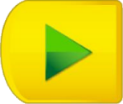 スタートプログラムのスタートプログラムのスタート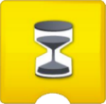 ・○だけまつ・センサーのになるまでまつ・○だけまつ・センサーのになるまでまつ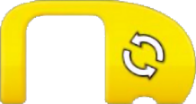 ループかこまれたプログラムをにあわせてくりかえす※ をすると、そのくりかえす※ センサーをすると、センサーのになるまでくりかえすかこまれたプログラムをにあわせてくりかえす※ をすると、そのくりかえす※ センサーをすると、センサーのになるまでくりかえすかこまれたプログラムをにあわせてくりかえす※ をすると、そのくりかえす※ センサーをすると、センサーのになるまでくりかえすかこまれたプログラムをにあわせてくりかえす※ をすると、そのくりかえす※ センサーをすると、センサーのになるまでくりかえすかこまれたプログラムをにあわせてくりかえす※ をすると、そのくりかえす※ センサーをすると、センサーのになるまでくりかえす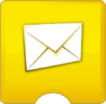 メッセージ字や、センサーのなどをメッセージブロックにする字や、センサーのなどをメッセージブロックにする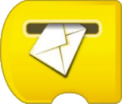 メッセージメッセージブロックからデータをするメッセージブロックからデータをする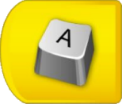 キー・スタートいくつかのプログラムをにスタートさせるいくつかのプログラムをにスタートさせる※キーボードの[A]キーをおすと、プログラムのにこのブロックがあるプログラムがされる。長おしするとキーがえられる。※キーボードの[A]キーをおすと、プログラムのにこのブロックがあるプログラムがされる。長おしするとキーがえられる。※キーボードの[A]キーをおすと、プログラムのにこのブロックがあるプログラムがされる。長おしするとキーがえられる。※キーボードの[A]キーをおすと、プログラムのにこのブロックがあるプログラムがされる。長おしするとキーがえられる。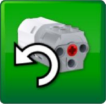 モーター左モーターを左させるモーターを左させる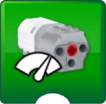 モーター パワーモーターのパワーをする（０～１０）モーターのパワーをする（０～１０）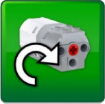 モーター右モーターを右させるモーターを右させる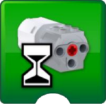 モーター〇だけモーターをさせる〇だけモーターをさせる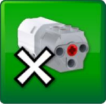 モーター オフモーターをとめるモーターをとめる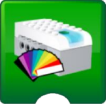 ライトスマートハブのLEDライトをした色にする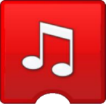 サウンド０～２８のした音をならす(０はでした音)０～２８のした音をならす(０はでした音)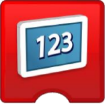 ・した、文字をにするした、文字をにする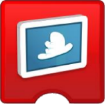 ０～２８のしたをにする(０はでした写真)０～２８のしたをにする(０はでした写真)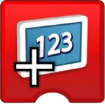 たし算したを上でたし算するしたを上でたし算する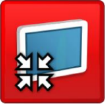  小しているなどのサイズを小さくするしているなどのサイズを小さくする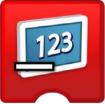 ひき算したを上でひき算するしたを上でひき算する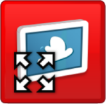  大しているなどのサイズを大きくするしているなどのサイズを大きくする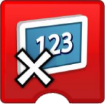 かけ算したを上でかけ算するしたを上でかけ算する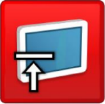  オフしているなどをけすしているなどをけす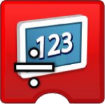 わり算したを上でわり算するしたを上でわり算する【アイコン】【アイコン】【アイコン】【アイコン】【アイコン】【アイコン】【アイコン】【アイコン】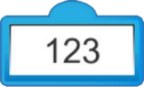 をプログラミングブロックにするをプログラミングブロックにする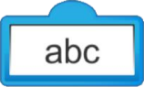 をプログラミングブロックにするをプログラミングブロックにする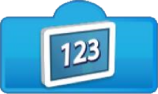 ののをプログラミングブロックにするのをプログラミングブロックにする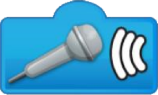 マイクマイクの音量（０～10）をプログラミングブロックにするマイクの音量（０～10）をプログラミングブロックにする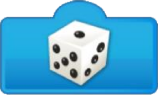 ランダムランダムなをプログラミングブロックにするランダムなをプログラミングブロックにする【アイコン】モーションセンサー（うごきをする）【アイコン】モーションセンサー（うごきをする）【アイコン】モーションセンサー（うごきをする）【アイコン】モーションセンサー（うごきをする）【アイコン】モーションセンサー（うごきをする）【アイコン】モーションセンサー（うごきをする）【アイコン】モーションセンサー（うごきをする）【アイコン】モーションセンサー（うごきをする）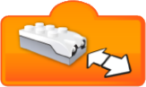 もののうごきをしたらもののうごきをしたら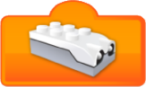 したきょりセンサーが感知したきょり（０～１０）センサーが感知したきょり（０～１０）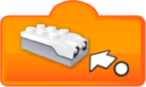 ちかくなるセンサーにものがちかづいたらセンサーにものがちかづいたら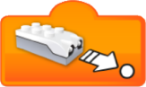 とおくなるセンサーからものがとおくなったらセンサーからものがとおくなったら【アイコン】チルトセンサー（かたむきをする）【アイコン】チルトセンサー（かたむきをする）【アイコン】チルトセンサー（かたむきをする）【アイコン】チルトセンサー（かたむきをする）【アイコン】チルトセンサー（かたむきをする）【アイコン】チルトセンサー（かたむきをする）【アイコン】チルトセンサー（かたむきをする）【アイコン】チルトセンサー（かたむきをする）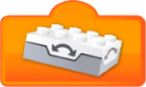 下むき（９）下むきにかたむいたら下むきにかたむいたら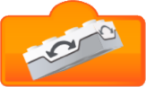 上むき（３）上むきにかたむいたら上むきにかたむいたら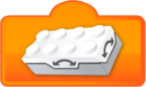 こちらがわ（７）こちらがわにかたむいたらこちらがわにかたむいたら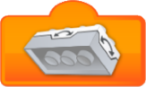 むこうがわ（５）むこうがわにかたむいたらむこうがわにかたむいたら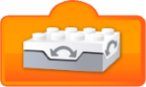 したむき・センサーがたいら（０）になったら・した（ ）の・センサーがたいら（０）になったら・した（ ）の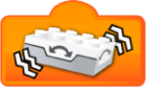 かたむいたらどちらかに　　かたむいたらどちらかに　　かたむいたら